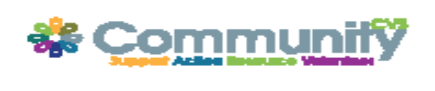 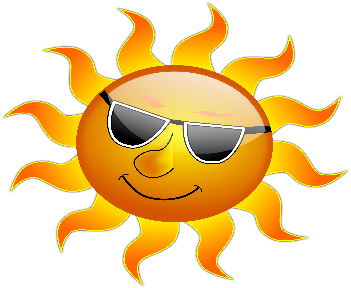 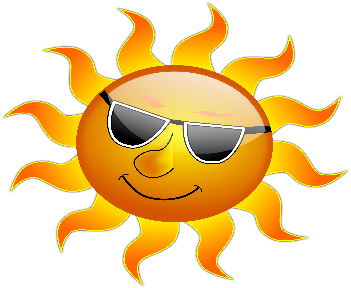 August’s Volunteer Bulletin 2021Fast 4wdRecovery Support VolunteersWe are looking for volunteers to assist us with this project helping to support individuals accessing substance misuse services in the Blackburn with Darwen area.Providing a level of advocacy and mentoring to individuals, helping them to achieve goals and targets set out in their recovery plans and empowering them to take positive steps and aid in the enhancement of their recovery journey.An interest in helping or working in the area of substance misuse, Patience, empathic, good listening skills and enthusiasm.Insight into this particular area would be an advantage gained through personal or academic means.Experience would be helpful, however training and support will be an on-going process. Ring Steve Foden on 07547 566054 for a chat about the role.North West Blood Bikes Lancs & LakesTrustee – We have recently been through a significant period of change as a charity, including appointing a new Committee at our recent AGM, and we now seek to recruit a forward-thinking board of trustees to support NWBB L&L in our continued growth and development.This is an exciting opportunity for individuals who have previous experience of board-level work as well as those who are looking to become a trustee for the first time. We are seeking exceptional people who can bring a passion for charity work with expertise in any or all of the following specialisms: •	Strategy development •	Fundraising •	Finance •	Governance •	Human Resources (CiPD qualified) •	Developing charity membership •	Stakeholder management •	Change managementBehaviours required:•	Collaboration•	Integrity•	Lead with vision•	Adaptability•	InclusiveBritish Heart Foundation ShopVarious opportunitiesWe have several opportunities from serving customers to working in the stock room.  We have book specialists and people who know a lot about bric a brac.   Citizens Advice Witness Service - BlackburnVolunteer with us for a chance to meet new people, gain new skills and contribute to your community. Full training will be given. Get in touch – www.citizensadvice.org.uk/about-us/support-us/volunteering/volunteering-for-citizens-advice-witness-serviceNightsafe – Learning Education and Achievement programmeNightsafe are looking for some volunteers to give a few hours a week to help with this programme working with vulnerable and challenging young people.  Candidates should have an interest and experience of one or more of the following and want to pass on their skills and knowledge to young people.  Cooking, Housekeeping, Finance and Budgeting, Jobs and Careers, Self-care and other life skills.Senior Staffy ClubTreasurer/trustee; Training Officer; Dog Walkers; Homecheckers; Transporters, FundraisersWe are a club that supports older Staffordshire Bull Terriers including finding them new homes.For more details contact k9.drea@gmail.com Canal and River TrustBlackburn Towpath Taskforce – this is a session for volunteers to come along and try out volunteering at the Trust, includes tasks such as litter clearance and painting https://canalrivertrust.org.uk/volunteer/opportunities/273d793b-towpath-taskforce-blackburn-every-other-thursdayHyndburn Work Party, this is a group of like-minded volunteers who are getting together once a fortnight along the canal in Hyndburn to complete tasks such litter clearance and vegetation management and other tasks identified by the group: https://canalrivertrust.org.uk/volunteer/opportunities/a2e0f82b-hyndburn-work-partySurvivors of Bereavement by SuicidePeer Support FacilitatorThis is a new opportunity that is being set up in central Blackburn area.If you have been bereaved by suicide and have the desire to help other people who have also been bereaved by suicide, ae a great communicator and are comfortable listening to the experiences of others then you could be just the person they are looking for.You must be over 18 and have been bereaved by suicide more than two years ago.Need a hand? Then call us on 01254 583957 or email yasmin.patel@communitycvs.org.ukAdvisors are available to discuss volunteering opportunities at the Boulevard Centre 45 Railway Road, Blackburn. BB1 1EZ. For more details of these opportunities contact:Community CVSThe Boulevard Centre45 Railway RoadBlackburnBB1 1EZTel 01254 583957office@communitycvs.org.uk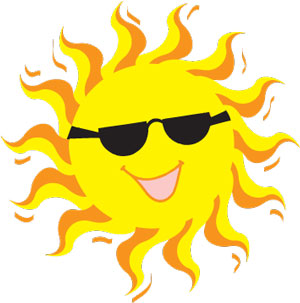 